ImageFile nameCaption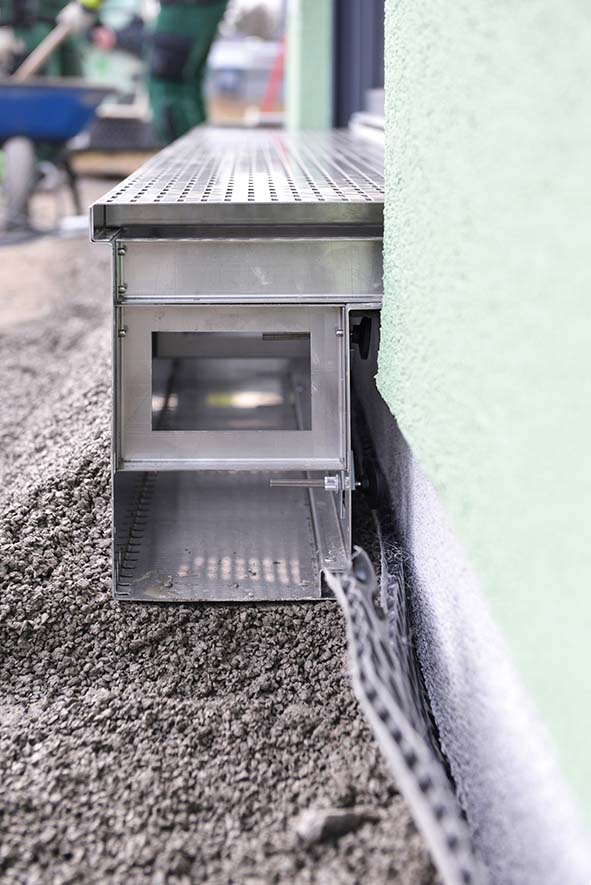 RichardBrink_StabileAir_Friedrichsdorf_01“Stabile Air” façade channels from Richard Brink guarantee drainage of the façade along the base area of a semi-detached house in the Gütersloh suburb of Friedrichsdorf.Photo: Richard Brink GmbH & Co. KG 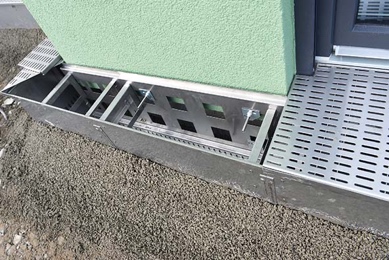 RichardBrink_StabileAir_Friedrichsdorf_02The special channels have large ventilation openings along the façade side to ventilate the base area, making them a suitable choice for wooden and insulated façades.Photo: Richard Brink GmbH & Co. KG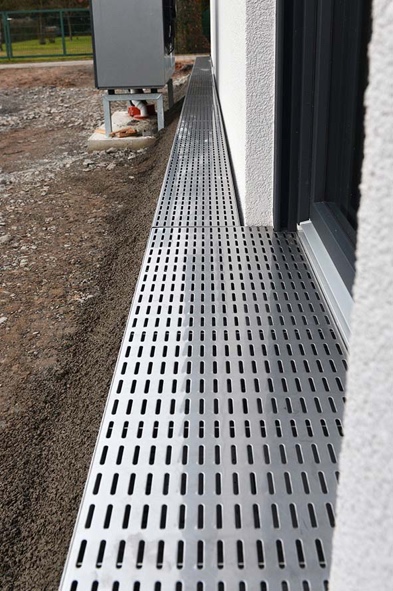 RichardBrink_StabileAir_Friedrichsdorf_03The metal products manufacturer produced most of the channels to the customer’s specific dimensions. Special variants with projecting elements were produced for the reveal areas.Photo: Richard Brink GmbH & Co. KG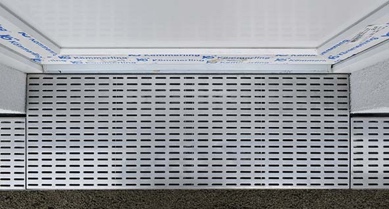 RichardBrink_StabileAir_Friedrichsdorf_04The gratings, also always custom made, guarantee a seamless cover at all times, including in the reveal areas.Photo: Richard Brink GmbH & Co. KG